TEMAT: KRAJOBRAZY SAWANNY I STEPU.PODRECZNIK – str. 120 -126Film (lekcja) o sawannie - https://www.youtube.com/watch?v=dnRgqCD0TDkFilm (lekcja)  o stepie - https://www.youtube.com/watch?v=G8OkXPArBzgTest powtórzeniowy, który możesz rozwiązać – https://www.memorizer.pl/test/16403/krajobraz-sawanny-i-stepu/Temat zapisz w zeszycieDo zeszytu przepisz i uzupełnij notatkę.Na sawannie występują dwie pory roku –sucha i deszczowa. Strefa sawann obejmuje obszary trawiaste, na których występują pojedyncze drzewa np. baobaby i akacje.Zwierzęta sawanny to:……………………………………………………………………………………………………….…………………………………………………………………………………………………………………………………………..Ludność sawanny trudni się głównie uprawą ziemi lub hodowlą zwierząt.Strefa stepu charakteryzuje się klimatem kontynentalnym. Występują w niej cztery pory roku. Na stepach rosną trawy i inne niskie rośliny.Zwierzęta stepu to:.…………………………………………………………………………………………………………………………………………………………………………………………………………………………………………………………………Część mieszkańców stepów prowadzi koczowniczy tryb życia. Ludzie mieszkają w namiotach zbudowanych z drewnianych pali i skór (są to jurty), utrzymuje się z hodowli koni, owiec i wielbłądów dwugarbnych.ĆWICZENIA, KTÓRE NALEŻY WYKONAĆ W ZESZYCIE1. Wykonaj polecenia na podstawie wykresu klimatycznego.	A. Zapisz nazwę miesiąca, w którym występują najwyższe opady.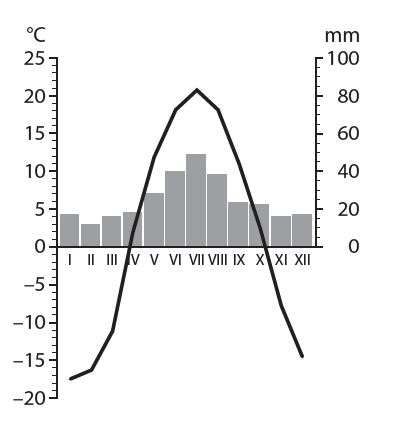 ................................................................................................................ B. Zapisz wartości średniej miesięcznej temperatury.Najwyższa temperatura: ……. °C. Najniższa temperatura: ……. °CC. Zaznacz właściwe dokończenie zdania.Wykres klimatyczny dotyczy       stepu       sawanny2. Wybierz i podkreśl te spośród podanych cech, które dotyczą sawanny.	Występuje między innymi w Europie i Azji. Występuje między innymi w Afryce i Australii.Występują dwie pory roku: sucha i deszczowa. Żyją tu głównie małe ssaki, które ryją nory w ziemi.Żyją tu duże ssaki roślinożerne. Ludzie mieszkają w jurtach.  Mieszkają tu Masajowie.3. Podaj na podstawie opisów właściwe nazwy.	A. Wspólna cecha krajobrazów sawanny i stepu……………………………………………………………………………B. Nazwy trzech zwierząt zamieszkujących sawannę…………………………………………………………………….C. Nazwy dwóch roślin rosnących na stepie…………………………………………………………………………………..